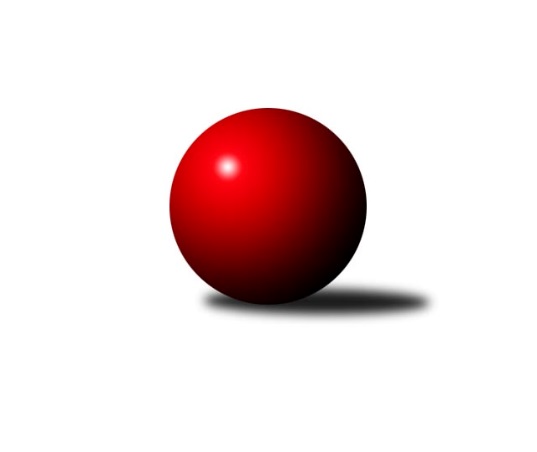 Č.15Ročník 2021/2022	13.2.2022Nejlepšího výkonu v tomto kole: 2558 dosáhlo družstvo: TJ Sokol Šanov BJihomoravský KP1 jih 2021/2022Výsledky 15. kolaSouhrnný přehled výsledků:TJ Sokol Šanov B	- KK Jiskra Čejkovice B	5:3	2558:2503	8.0:4.0	11.2.TJ Lokomotiva Valtice B	- TJ Sokol Vážany	2:6	2498:2544	5.0:7.0	11.2.TJ Jiskra Kyjov	- TJ Sokol Vracov B	7:1	2511:2389	8.0:4.0	13.2.KK Sokol Litenčice	- SK Podlužan Prušánky B		odloženo		SK Baník Ratíškovice C	- TJ Sokol Mistřín C		odloženo		Tabulka družstev:	1.	TJ Sokol Šanov B	13	10	0	3	68.5 : 35.5 	86.5 : 69.5 	 2601	20	2.	SK Podlužan Prušánky B	13	9	1	3	68.0 : 36.0 	98.5 : 57.5 	 2638	19	3.	KK Sokol Litenčice	13	9	0	4	60.5 : 43.5 	83.0 : 73.0 	 2545	18	4.	TJ Sokol Vážany	14	9	0	5	65.0 : 47.0 	95.5 : 72.5 	 2572	18	5.	TJ Jiskra Kyjov	13	7	1	5	55.0 : 49.0 	81.0 : 75.0 	 2485	15	6.	TJ Sokol Vracov B	14	7	0	7	57.0 : 55.0 	79.0 : 89.0 	 2523	14	7.	TJ Lokomotiva Valtice B	14	5	1	8	49.5 : 62.5 	78.5 : 89.5 	 2471	11	8.	KK Jiskra Čejkovice B	14	4	2	8	46.0 : 66.0 	75.0 : 93.0 	 2486	10	9.	SK Baník Ratíškovice C	12	4	0	8	38.0 : 58.0 	63.5 : 80.5 	 2528	8	10.	KK Vyškov D	13	3	1	9	38.5 : 65.5 	66.5 : 89.5 	 2488	7	11.	TJ Sokol Mistřín C	13	3	0	10	38.0 : 66.0 	69.0 : 87.0 	 2457	6	 TJ Lokomotiva Valtice B	2498	2:6	2544	TJ Sokol Vážany	Roman Krůza	 	 224 	 213 		437 	 0:2 	 459 	 	228 	 231		Radim Kroupa	Roman Mlynarik	 	 201 	 234 		435 	 2:0 	 403 	 	197 	 206		Jozef Kamenišťák	Zbyněk Škoda	 	 176 	 209 		385 	 1:1 	 392 	 	198 	 194		Petr Sedláček	Josef Vařák	 	 223 	 214 		437 	 1:1 	 407 	 	185 	 222		Radek Loubal	Eduard Jung	 	 199 	 210 		409 	 0:2 	 462 	 	225 	 237		Petr Malý	Robert Gecs	 	 185 	 210 		395 	 1:1 	 421 	 	212 	 209		Josef Kamenišťákrozhodčí: Josef VařákNejlepší výkon utkání: 462 - Petr Malý16. kolo20.2.2022	ne	09:00	TJ Sokol Vážany - SK Podlužan Prušánky B	